ELEZIONI ORDINE DEI CHIMICI E DEI FISICI DI CAGLIARI, NUORO E ORISTANO 2021/2025PRESENTAZIONE CANDIDATURA SINGOLA CONSIGLIO DIRETTIVOCOMPONENTI ISCRITTI ALL’ALBO DEI CHIMICI E FISICICANDIDATURA EFFETTIVADichiara di non aver presentato altra candidatura singola o nell’ambito di una lista per l’elezione del Consiglio DirettivoAUTENTICAZIONE DELLA FIRMADI UNA CANDIDATURA SINGOLAA norma dell’articolo 21 del decreto del Presidente della repubblica 28 dicembre 2000, n 445, certifico vere e autentiche le firme, apposte in mia presenza, dai candidati sopra indicati (n. …………………..), da me identificati con il documento segnato a margine di ciascuno.…….…..…………………, addì ………………….2021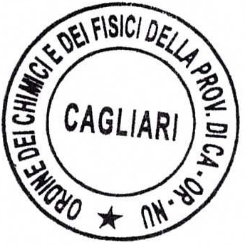 Firma leggibile (nome e cognome per esteso) e qualificadel pubblico ufficiale che procede all’autenticazioneDichiarano di non aver sottoscritto per l’elezione dei componenti del Consiglio Direttivo altra dichiarazione di presentazione di candidatura singola o nell’ambito di una lista. AUTENTICAZIONE DELLE FIRME DEI SOTTOSCRITTORI DELLA DICHIARAZIONE DI PRESENTAZIONE DELLA CANDIDATURA SINGOLA COME COMPONENTE DEL CONSIGLIO DIRETTIVOA norma dell’articolo 21 del decreto del Presidente della Repubblica 28 dicembre 2000, n 445, certifico vere e autentiche le firme, apposte in mia presenza, dai tre sottoscrittori della lista, da me identificati con il documento segnato a margine di ciascuno.……………………, addì ………………….2021.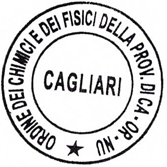 Firma leggibile (nome e cognome per esteso) e qualifica                                                                                                                                                                         del pubblico ufficiale che procede all’autenticazioneN.CognomeNome Luogo e data di nascita n. Iscr. Albo Chimici Fisici Firma del Candidato valida come accettazione candidaturaDocumento di identificazione n./rilasciato da /il Autentica Presidente o delegatoSettore ChimicaSettore Fisica1ELENCO SOTTOSCRITTORI DELLA SINGOLA CANDIDATURADOTT.: __________________________________________________________________________________N.CognomeNome Luogo e data di nascita n. Iscr. Albo Chimici Fisici Firma  Documento di identificazione n./rilasciato da /il Autentica Presidente o delegato1234567